СОБРАНИЕ ПРЕДСТАВИТЕЛЕЙ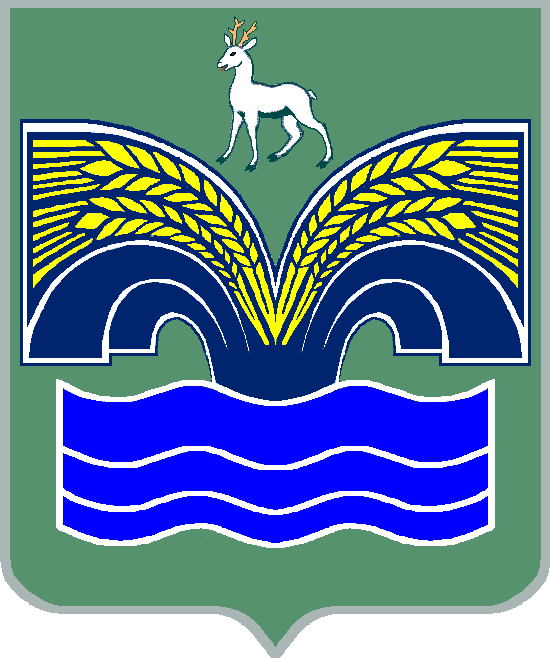 СЕЛЬСКОГО ПОСЕЛЕНИЯ ХИЛКОВОМУНИЦИПАЛЬНОГО РАЙОНА КРАСНОЯРСКИЙСАМАРСКОЙ ОБЛАСТИТРЕТЬЕГО СОЗЫВАРЕШЕНИЕ от 27 ноября 2018 года № 40О внесении изменений в решение Собрания представителей сельского поселения Хилково от 14.11.2014 № 31 «Об установлении налога на имущество физических лиц на территории сельского поселения Хилково муниципального района КрасноярскийСамарской области»В целях приведения муниципальных правовых актов в соответствие с Налоговым кодексом Российской Федерации, руководствуясь подпунктами «а» и «б» пункта 15 статьи 1 Федерального закона от 30.09.2017 № 286-ФЗ «О внесении изменений в часть вторую Налогового кодекса Российской Федерации и отдельные законодательные акты Российской Федерации», Собрание представителей сельского поселения Хилково муниципального района Красноярский Самарской области РЕШИЛО:1. Внести в таблицу пункта 1 решения Собрания представителей сельского поселения Хилково от 14.11.2014 № 31 «Об установлении налога на имущество физических лиц на территории сельского поселения Хилково муниципального района Красноярский Самарской области» (с изменениями от 13.03.2015 № 5, от 10.09.2015 № 24, от 23.11.2016 № 37) следующие изменения: 1) слова «жилые помещения» заменить словами «квартира, комната»;2) слова «дом одно жилое помещение (жилой дом)» заменить словами «один жилой дом».2. Действие пункта 1 настоящего Решения распространяется на правоотношения, связанные с исчислением налога на имущество физических лиц с 1 января 2018 года.3. Опубликовать настоящее решение в газете «Красноярский вестник».4. Настоящее решение вступает в силу по истечении одного месяца со дня его официального опубликования и не ранее 1-го числа очередного налогового периода по налогу на имущество физических лиц.Председатель Собрания представителей сельского поселения Хилково муниципального района Красноярский Самарской области _______________ Х. АхметовГлава сельского поселения Хилковомуниципального районаКрасноярский Самарской области_____________ О.Ю. Долгов